Ход боевых действийОборонительные бои 64-го стрелкового корпуса в районе Надьбайом 6–9 марта 1945 г.(СХЕМЫ 25–27)В 7 часов 6 марта 1945 г. после артиллерийской подготовки, продолжавшейся один час, противник перешел в наступление в полосе обороны корпуса на двух направлениях: севернее и южнее Надьбайом, причем главный удар противник наносил южнее Надьбайом.Начав наступление в двух направлениях, противник пытался дезориентировать наше командование относительно действительного направления главного удара. Однако сделать это ему не удалось. Направление его главного удара было определено правильно. На этом участке находились подготовленные к бою достаточные силы и средства корпуса.211-й гвардейский полк 73-й гвардейской дивизии был атакован на участке отметка 157, Шетель, Чикота силами до двух пехотных полков 118-й легкой пехотной дивизии при поддержке 20 танков и самоходных орудий.Несмотря на превосходство противника, подразделения полка мужественно сопротивлялись, наносили врагу большие потери в живой силе и технике. Отражая атаки противника, офицеры, сержанты и солдаты проявляли смелость и отвагу.Ценой больших потерь в живой силе и технике противнику на отдельных участках удалось вклиниться в оборону полка. Около 9 часов отдельные группы врага вышли к наблюдательному пункту командира 5-й батареи 523-го минометного полка капитана Санчева, где вместе с ним находились трое связистов и разведчиков. Отважные советские воины приняли неравный бой. Во время отражения атак противника все четверо были ранены, но, оставаясь на своих местах, продолжали уничтожать фашистов. В особенно напряженные моменты боя, когда враг подходил совсем близко, командир батареи вызывал огонь на себя. Горстка советских воинов во главе с капитаном Санчевым не пропустила врага на своем участке.К 10 часам противнику в результате ожесточенного боя удалось несколько потеснить оборонявшиеся подразделения 211-го гвардейского полка и овладеть Шетель, Чикота. Положение оставалось напряженным. Командир 211-го гвардейского стрелкового полка к этому времени уже использовал свой резерв, а противник продолжал яростные атаки, подбрасывая к этому участку свежие резервы.Главные силы противника наступали южнее Надьбайом на участке Виши, отметка 160 (южная) в направлении Яко, станция Киш-Корпад. Здесь действовало до пяти полков пехоты (части 71-й пехотной и 1-й горно-стрелковой дивизий и до трех батальонов венгров) при поддержке 30–40 танков и самоходных орудий. На всем участке прорыва шириной около 5 км противник создал значительную тактическую плотность — до трех пехотных батальонов и до 100 орудий и минометов на 1 км фронта. Недостаточно обеспеченный стык между 956-м и 958-м стрелковыми полками дал возможность противнику вклиниться в нашу оборону в районе отметки 160 и совершить обход левого фланга 956-го полка. Подразделения 956-го и 958-го полков, оборонявшиеся в районе отметки 160, оказали упорное сопротивление, но в результате ударов по их флангам вынуждены были отойти в глубину своей обороны. При отходе наши подразделения оказывали упорное сопротивление противнику на заранее подготовленных позициях. Ожесточенный бой разгорелся за населенный пункт Фельдхид (южный). В этом районе находились на огневых позициях орудия сержанта Павлюк и старшины Трегуб из 6-й батареи 160-й армейской пушечной артиллерийской бригады. С подходом врага к Фельдхид эти орудия открыли губительный огонь по пехоте и танкам противника. Под прикрытием артиллерийского огня отходившие стрелковые подразделения быстро заняли подготовленные траншеи. Наши подразделения, тесно взаимодействуя с артиллеристами, мужественно отражали неоднократные атаки врага и уничтожили около 300 гитлеровцев.Напряженность обстановки на этом участке усугублялась еще и тем, что с самого начала боя командир 299-й стрелковой дивизии не имел с полками устойчивой связи. Вследствие этого он не знал действительной обстановки на поле боя. Неправильно оценивая обстановку, создавшуюся в полосе дивизии, командир дивизии приказал командиру 956-го стрелкового полка ввести в бой второй эшелон полка и контратакой восстановить положение. Это приказание было отдано в то время, когда уже весь фронт обороны полка был прорван и противник вклинился в нашу оборону на глубину более 2 км. Использование второго эшелона 956-го стрелкового полка для контратаки в такой обстановке было нецелесообразно.2-й батальон 956-го полка, оборонявший Надь Шари, в соответствии с приказом командира дивизии получил задачу контратаковать противника в направлении Черебок и восстановить положение. Развернувшись в боевой порядок, батальон начал выдвигаться в указанном ему направлении. На пути движения в его боевые порядки вклинились отходившие подразделения других батальонов, что в значительной мере повлияло на моральное состояние солдат и офицеров батальона и замедлило темп выдвижения. Все это происходило на открытой местности. По образовавшемуся скоплению нашей пехоты противник открыл сосредоточенный артиллерийский огонь. В результате контратака батальона была сорвана. Противник же, воспользовавшись беспорядками на участке полка, усилил наступление и занял населенные пункты Яко и Надь Шари. Отдельным вражеским танкам удалось прорваться даже к шоссейной дороге Надьбайом, Капошвар, но здесь они были встречены организованным огнем орудий прямой наводки 3-го дивизиона 153-го гвардейского артиллерийского полка, расположенного в этом районе, и были уничтожены.Одновременно противник силой до пехотного батальона атаковал оборонявшиеся на левом фланге 209-го гвардейского полка 6-ю стрелковую роту и 5-й отдельный моторизованный противотанковый огнеметный батальон. Одна рота 5-го огнеметного батальона произвела огнеметание, и атакующая пехота врага была остановлена. От огня огнеметов враг понес большой урон. Характерно, что в течение этого дня немцы уже не решались атаковать позиции огнеметного батальона. [152]Упорное сопротивление противнику оказала 6-я стрелковая рота. Сражаясь в полуокружении, создавшемся в результате отхода 3-го батальона 956-го полка, гвардейцы стойко отражали яростные атаки противника, нанося ему большие потери. До 11 часов дня рота удерживала свой район обороны, а затем по приказу командира батальона отошла на левый фланг своего батальона.К 10 часам противник на направлении своего главного удара вклинился в глубину нашей обороны до 5 км (ширина участка вклинения была примерно такой же) и овладел Надь Шари, Яко, Черебок, Дьета. Создалась реальная угроза выхода противника на шоссейную дорогу. В этот день, а также и в последующие дни основная борьба развернулась за шоссейную дорогу Надьбайом, Капошвар, которая в условиях сильной распутицы имела важное значение для обеих сторон. Противник стремился во что бы то ни стало овладеть этой дорогой и использовать ее для развития удара в глубину нашей обороны силами 16-й моторизованной дивизии СС. Поэтому не допустить прорыва немецких войск к шоссейной дороге для войск корпуса было основной задачей.Командующий армией и командир корпуса, внимательно следившие за ходом событий, в первые же часы бол приступили к осуществлению ряда мероприятий, обеспечивших в последующем ликвидацию угрозы выхода противника на шоссе.Командующий армией приказал командиру корпуса ввести в бой второй эшелон корпуса — 113-ю стрелковую дивизию на направлении главного удара противника. В 8 часов командир корпуса поставил дивизии задачу выдвинуться на промежуточную позицию и быть в готовности контратаковать противника. К 12 часам части дивизии сосредоточились: 1288-й стрелковый полк на рубеже отметка 176, отметка 186, 1290-й стрелковый полк — отметка 189, южная окраина Гиге; 1292-й стрелковый полк (без 3-го батальона) был выведен в резерв командира корпуса и сосредоточен в опорном пункте Самайом. 3-й батальон 1292-го полка, составляя резерв командира дивизии, расположился в районе станции Киш-Корпад.Артиллерийско-противотанковый резерв армии — 864-й самоходно-артиллерийский полк — по распоряжению командующего армией был переподчинен командиру 64-го стрелкового корпуса. Командир корпуса, оставив этот полк в артиллерийско-противотанковом резерве, приказал ему выдвинуться на рубеж Балажка (южная), Надь Шари с задачей уничтожить прорвавшиеся танки противника. 1201-й самоходно-артиллерийский полк, ранее находившийся в артиллерийско-противотанковом резерве корпуса, был придан 113-й дивизии.С выходом противника на южную окраину Яко командир корпуса приказал 113-й стрелковой дивизии перейти в контратаку. 1288-й стрелковый полк, усиленный 1201-м самоходно-артиллерийский полком, получил от командира дивизии задачу контратаковать противника в направлении Яко вдоль железнодорожного полотна. В это же время 1290-й стрелковый полк должен был перейти в контратаку из района рощи 2 км северо-западнее Гиге в направлении Яко и Радьего. Одновременно 1292-му полку было приказано выдвинуться на рубеж западная опушка рощи 1 км восточнее Балажка (южная), отметка 186. В контратаке участвовал также 31-й пехотный полк 12-й пехотной дивизии болгар, который наносил удар в направлении Чургот, Черебок.Около 13 часов 1288-й и 1290-й полки 113-й дивизии и 31-й пехотный полк 12-й пехотной дивизии болгар после 15-минутного артиллерийского огневого налета контратаковали противника. В результате решительной и согласованной контратаки трех перечисленных полков противник [153] понес большие потери и был отброшен на 1–1,5 км. При этом 1288-й стрелковый полк овладел Надь Шари и северной окраиной Яко. Противнику удалось удержать за собой центр и южную часть Яко и Радьего. До исхода дня немцы несколько раз пытались атаковать наши части, но всякий раз эти попытки отражались мощным ружейно-пулеметным артиллерийским огнем.Тем временем на участке Шетель, Чикота, где противник наносил вспомогательный удар, события развернулись следующим образом. Как только обнаружился успех противника на этом направлении, командир 73-й гвардейской дивизии, зная о решении командира корпуса относительно использования 113-й стрелковой дивизии на направлении главного удара противника, с ведома командира корпуса приказал своему второму эшелону (214-му гвардейскому стрелковому полку), оставив 2-й батальон в резерве дивизии в опорном пункте Балажка (северная), выйти на юго-западную опушку леса восточнее Шетель и контратакой восстановить положение на участке Шетель, Чикота. В 10 часов, после 10-минутного артиллерийского налета, 214-й гвардейский полк перешел в контратаку. Контратака полка была остановлена сильным огнем артиллерии и пехоты противника. Шесть часов шел ожесточенный бой на этом участке. В отдельных местах неоднократно возникали рукопашные схватки, из которых всегда выходили победителями советские гвардейцы. К исходу дня 214-й гвардейский полк, отразив 7 атак противника, закрепился на рубеже: отметка 157, 200 м севернее Чикота. В упорных боях 118-й легкой пехотной дивизии были нанесены настолько тяжелые потери, что она, по сути дела, уже больше не могла вести наступление.В итоге первого дня боя противник понес тяжелые потери в живой силе и боевой технике и не мог овладеть Капошваром. За день боя противнику удалось только на отдельных участках вклиниться в оборону корпуса на 2–4 км. Главная полоса обороны корпуса оставалась непрорванной, и главное то, что наши войска не допустили выхода противника на шоссейную дорогу.Важнейшими условиями, которые обеспечили срыв планов врага, явились: упорное сопротивление наших войск, своевременный и смелый маневр силами и средствами с неатакованных участков корпуса и армии, а также решительные и смелые контратаки наших частей и подразделений.Первоначальный же успех противника на направлении его главного удара можно объяснить и тем, что удар пришелся по необеспеченному стыку между 956-м и 958-м стрелковыми полками. Этот пример как нельзя лучше свидетельствует о необходимости надежного обеспечения стыков и флангов частей в обороне.Неудачная контратака второго эшелона 956-го стрелкового полка показывает, что контратака незначительными силами против превосходящего и к тому же не подавленного нашим огнем противника с задачей восстановить положение на участке всего полка не сулит успеха и может дать отрицательные результаты, как это и случилось в данном конкретном случае, когда 2-й батальон 956-го полка был снят для контратаки с занимаемых позиций в районе Надь Шари. В результате неподготовленности контратака успеха не имела, а оставленный незащищенным населенный пункт Надь Шари был занят противником без особых усилий.Как положительное следует отметить проведение двух контратак — на участке Шетель, Чикота и в центре полосы обороны корпуса, на направлении главного удара противника. [154]На участке Шетель, Чикота наши подразделения имели ограниченные силы, оборона здесь была недостаточно глубокой, и если бы противник ввел на этом направлении свежие силы, он мог бы ее прорвать. В этой обстановке было правильным, наряду с мероприятиями по разгрому противника на главном направлении, выделение части сил и средств для ликвидации угрозы прорыва на участке Шетель, Чикота. Контратака на указанном участке, как это показано на схеме 25, велась по существу в лоб наступающему противнику. Такие действия в данной конкретной обстановке также оправдывали себя, так как за подразделениями, оборонявшими первую позицию, резервов не было. Поэтому проведение контратаки по одному из флангов группировки противника могло не повлиять на продвижение врага в центре и на неконтратакованном фланге. Контратака же в лоб хотя и не сулила особенно больших результатов, но создавала наиболее выгодные условия для срыва дальнейшего наступления противника, что в данной обстановке было наиболее важным.Аналогичными соображениями можно объяснить и то, что на направлении главного удара противника только два полка — 1290-й стрелковый полк и 31-й пехотный полк болгар — контратаковали во фланг вклинившегося противника, в то время как третий полк (1288-й) контратаковал в лоб. Направление, на котором находился 1288-й стрелковый полк, являлось важнейшим в полосе обороны корпуса. При этом других наших войск в глубине обороны на данном направлении не было. Следовательно, 1288-й стрелковый полк можно было использовать для прочной обороны района, в котором он находился, или же привлечь его для контратаки с целью остановить продвижение врага на направлении, которое 1288-й полк прикрывал. Последнее решение больше соответствовало создавшейся обстановке.Обращает на себя внимание и то обстоятельство, что второй эшелон корпуса (113-я дивизия) контратаковал противника, равного себе по силам (до одной пехотной дивизии при поддержке 30–40 танков и самоходных орудий). Необходимость контратаки в этих условиях вызывалась прежде всего серьезной угрозой выхода противника на шоссейную дорогу и прорыва всей главной полосы обороны корпуса. В случае успешного продвижения противника к шоссейной дороге он мог в этот же день ввести в бой 16-ю моторизованную дивизию СС. В такой обстановке решение на переход к обороне вторым эшелоном корпуса на рубеже отметки 176, 186, 189, Гиге означало бы оставление инициативы в руках противника. В результате же контратаки 113-й дивизии противник был отброшен на 1–1,5 км, понес значительные потери и в этот день не смог больше наступать.Успеху контратак способствовали правильный выбор места и времени их проведения. Контратаки, как правило, проводились, когда боевые порядки противника были нарушены, его артиллерия меняла огневые позиции и не могла оказать необходимой поддержки своим наступающим войскам. С нашей же стороны контратаки обеспечивались мощным артиллерийским огнем.Наши войска, применяя смелые и инициативные способы действий, несмотря на некоторые недоработки в организации обороны, в первый день боя добились серьезных успехов.Понеся большие потери в живой силе и технике и не добившись существенных успехов, противник к вечеру 6 марта прекратил атаки и ограничился лишь огневым воздействием по боевым порядкам корпуса. Наступившее затишье в боях командующим армией и командиром корпуса [155] было использовано для перегруппировок и усиления обороны на угрожаемых направлениях.По распоряжению командующего армией 2-й дивизион 528-го минометного полка и 2-й дивизион 25-го гвардейского минометного полка реактивной артиллерии из корпусной артиллерийской группы 6-го гвардейского корпуса были переброшены в Самайом и переданы в подчинение командиру 64-го стрелкового корпуса.3-й дивизион 271-го гвардейского армейского зенитного артиллерийского полка, прикрывавший объект в армейском тылу, был перегруппирован в район Гиге.217-й стрелковый полк 104-й стрелковой дивизии (дивизия 6 марта 1945 г. вошла в подчинение командующего 57-й армией и находилась в его резерве) с отдельным истребительно-противотанковым дивизионом дивизии и 2-м дивизионом 290-го артиллерийского полка занял оборону в опорном пункте Шомодьшард.55-й гвардейский полк соседней справа 20-й гвардейской дивизии был подчинен командиру 73-й гвардейской дивизии и по приказу последнего в ночь на 7 марта 1945 г. сменил подразделения 1-го и 3-го батальонов 211-го гвардейского полка на рубеже Шопоньяй, (иск.) Шетель. К утру 7 марта 211-й гвардейский стрелковый полк (без 2-го стрелкового батальона) сосредоточился в лесу 1,5 км северо-восточнее Шетель. 2-й батальон этого полка остался на своем участке.В резерве командира корпуса оставался 1292-й стрелковый полк 113-й стрелковой дивизии.Одновременно производилась перегруппировка артиллерии дивизий к участку вклинения противника. Так, например, командир 73-й гвардейской дивизии перебросил на левый фланг дивизии 5-ю и 6-ю батареи 153-го гвардейского артиллерийского полка и 1-ю и 4-ю батареи 523-го минометного полка, а командир 299-й стрелковой дивизии усилил полковую артиллерийскую группу 958-го стрелкового полка 2-м дивизионом 563-го минометного полка, ранее приданного 960-му стрелковому полку. В результате маневра численное превосходство противника в артиллерии на участке прорыва к исходу 6 марта уменьшилось вдвое и составляло 2:1, в то время как к началу наступления это соотношение было 4:1.Был осуществлен также маневр заграждениями. Уже в первые часы боя начали действовать подвижные отряды заграждений. 6-го и в ночь на 7 марта все подвижные отряды заграждений, в том числе и армии, установили 6660 противотанковых и 1350 противопехотных мин. На танкоопасных направлениях плотность минирования в глубине обороны корпуса достигала 1000 противотанковых мин на 1 км фронта.7 марта в 8 часов 30 минут противник, подтянув в район Яко части 16-й моторизованной дивизии СС, возобновил наступление в направлении Балажка (южная), станция Киш-Корпад (схема 26) силой до пяти полков пехоты при поддержке 30–50 танков и самоходных орудий. Одновременно в районе Шетель, Чикота противник предпринял несколько атак подразделениями 118-й легкой пехотной дивизии, но последние успеха не имели.Части 73-й гвардейской и 113-й стрелковых дивизий, мужественно отражая яростные атаки противника на направлении его главного удара, неоднократно вступали в рукопашные схватки. Несмотря на стойкое сопротивление частей корпуса, отдельным танкам противника удалось прорваться в район огневых позиций артиллерии. Большинство танков врага, прорвавшихся на огневые позиции, было уничтожено огнем артиллерии. [156]О напряженности боев 7 марта в полосе 64-го корпуса можно судить по тому, что за день боя 113-я стрелковая дивизия отразила более 15 атак пехоты и танков противника.Ценой огромных потерь немцам на участке Фельдхид, станция Яко удалось потеснить на 1–1,5 км подразделения 956-го и 1288-го стрелковых полков. Снова назревала угроза выхода противника на шоссейную дорогу, от которой он теперь находился в 1,5–3 км. В этой обстановке командир корпуса приказал командиру 73-й гвардейской дивизии с целью воспрепятствования выходу противника на шоссейную дорогу выдвинуть 211-й гвардейский полк (без 2-го батальона) в район Балажка (северная) и не допустить распространения противника в этом направлении.В 9 часов 7 марта командир 73-й гвардейской дивизии отдал соответствующие приказания частям и подразделениям. 211-й гвардейский полк немедленно приступил к выполнению задачи и проявил при этом высокую организованность и подвижность. На сбор, на совершение 10-км марша и занятие для обороны указанного рубежа полку потребовалось всего три часа. К 12 часам полк занял указанный ему рубеж. На юго-западной окраине Балажка (средняя) развернулся 2-й батальон 214-го гвардейского полка, находившийся в резерве командира дивизии. В районе Балажка (южная) путь наступающему противнику преградил артиллерийско-противотанковый резерв корпуса — 864-й самоходно-артиллерийский полк.В результате быстрой перегруппировки войск на угрожаемое направление и упорного сопротивления частей корпуса дальнейшее продвижение противника было остановлено. Несмотря на ввод в бой свежих сил — 16-й моторизованной дивизии СС, противник и в этот день не добился решительного успеха. Ценой огромных потерь он овладел Балажка (южная), северной частью Яко и Надь Шари, продвинувшись на 1–1,5 км.Стремясь во что бы то ни стало прорвать главную полосу обороны корпуса и развить успех с целью выхода к шоссейной дороге, противник вечером 7 марта подтянул из резерва до двух пехотных батальонов, которые использовал для ночной атаки на Балажка (средняя). Подход указанных батальонов своевременно был обнаружен нашей разведкой. Массированным огнем артиллерии корпуса этим батальонам были нанесены большие потери. Ночная атака врага была сорвана.В течение ночи наши войска укрепляли оборонительные рубежи и готовились к новым боям с противником. Командиры и политические работники провели большую работу с личным составом. Они разъясняли, что немецкое наступление уже выдыхается, что нужно проявлять еще больше героизма и мужества, стойко сражаться на оборонительных рубежах и враг будет окончательно разбит. В подразделениях и частях выпускались боевые листки, популяризирующие героев боев. Так, агитаторы 843-го артиллерийского полка читали личному составу выпущенную в полку листовку о подвиге расчета старшего сержанта Панкова, который в первый день боя сжег вражеское штурмовое орудие и уничтожил 105-мм пушку. Эта листовка вызвала широкий отклик у рядовых, сержантов и офицеров. Старший сержант Бакиров заявил: «Я горжусь успехом Панкова и клянусь, что также метко буду поджигать немецкие танки из своего орудия». На четвертый день боя коммунист Бакиров свое обещание выполнил: он сжег танк противника. [157]Партийно-политическая работа с личным составом в частях и подразделениях не прекращалась даже в самые напряженные моменты боя. Отличившиеся бойцы, сержанты и офицеры на передовой позиции в минуты затишья боя писали заявления в партийные организации с просьбой принять их в ряды Коммунистической партии. Советские воины в своих заявлениях писали: «Прошу принять меня в партию Ленина — Сталина, хочу сражаться коммунистом».Офицеры штабов корпуса и дивизий проверяли выполнение войсками приказов командиров, подготовку оборонительных рубежей и оказывали подразделениям необходимую помощь.В ночь на 8 марта по решению командующего армией были произведены новые перегруппировки.47-й пушечный артиллерийский полк из корпусной артиллерийской группы 6-го гвардейского корпуса был переброшен в Шомодьшард. 184-й истребительно-противотанковый артиллерийский полк, прибывший по распоряжению командующего 3-м Украинским фронтом в состав 57-й армии, был подчинен командиру 64-го стрелкового корпуса. Командир корпуса вывел этот полк в свой артиллерийско-противотанковый резерв и приказал ему занять огневые позиции на западной окраине Киш-Корпад и Гиге. Таким образом, артиллерийско-противотанковый резерв корпуса — 864-й самоходно-артиллерийский полк, введенный в бой 7 марта для усиления частей 113-й дивизии, был восстановлен за счет средств усиления, полученных из армии.Командир 73-й гвардейской стрелковой дивизии в ночь на 8 марта вывел в резерв дивизии в район Пальтелек 2-й стрелковый батальон 214-го гвардейского полка, сменив его 3-м стрелковым батальоном 211-то гвардейского полка, а в район отметки 176 выдвинул 2-й стрелковый батальон 211-го гвардейского полка, сменив его 3-м батальоном 214-го гвардейского стрелкового полка.1290-й стрелковый полк 113-й дивизии был сменен 32-м пехотным полком болгар и выведен во второй эшелон дивизии в район Киш-Корпад. Ранее находившийся в резерве дивизии 3-й батальон 1292-го стрелкового полка вошел в состав своего полка.В ночь на 8 марта в полосу 64-го корпуса закончила сосредоточение 104-я стрелковая дивизия — резерв командующего армией, которая по распоряжению последнего была расположена в районе Шомодьшард, Киш-Корпад, Капошмере.В результате перегруппировок соотношение по артиллерии в районе боевых действий резко изменилось и составляло к исходу 7 марта 1,3 : 1 в нашу пользу. В результате же перегруппировок стрелковых частей и подразделений была восстановлена глубина в построении боевого порядка корпуса.С большим напряжением работали в эти дни тыловые подразделения и учреждения по обеспечению войск боеприпасами, продовольствием и по оказанию медицинской помощи раненым. Несмотря на большой расход боеприпасов (сводка о расходе снарядов и мин дана в приложении 10), части и подразделения были постоянно обеспечены патронами, снарядами и минами. Головной армейский артиллерийский склад находился в районе Капошмере, т. е. в 5–15 км от дивизионных складов, благодаря чему автотранспорт дивизий и частей усиления в сутки мог делать по десять и более рейсов.8 марта в 7 часов 30 минут противник возобновил ожесточенные атаки в направлении Яко, станция Киш-Корпад (схема 27). Сосредоточив здесь до двух пехотных дивизий и до 50 танков и самоходных орудий, [158] он трижды атаковал наши части, но каждый раз, неся большие потери, отходил в исходное положение.При уничтожении вражеских танков советские воины проявляли героизм и отвагу. Так, бессмертным подвигом прославил себя и свою Родину коммунист старший сержант Смышляев из 8-й стрелковой роты 1288-го стрелкового полка. Когда немецкие танки подошли к позиции его отделения, он противотанковой гранатой уничтожил один немецкий танк, но другому танку удалось прорваться через позицию отделения, и он устремился в глубину нашей обороны. Тогда старший сержант Смышляев с возгласом «За советскую Родину!» выскочил из траншеи и противотанковой гранатой подбил танк противника. Во время уничтожения экипажа танка старший сержант Смышляев погиб смертью храбрых. За проявленный героизм коммунисту Смышляеву посмертно было присвоено звание Героя Советского Союза.На другом участке героически сражался командир орудия сержант Максименко из 8-й батареи 153-го гвардейского артиллерийского полка 73-й гвардейской дивизии. Когда расчет орудия был выведен из строя, сержант Максименко сам встал за орудие и метким огнем подбил три вражеских танка.В 15 часов противник, перегруппировав свои силы к северу и введя в бой все наличные танки и штурмовые орудия, с новой силой атаковал наши части в направлении Балажка, отметка 176. В отражении атак противника в полосе 73-й гвардейской дивизии принимал участие 1658-й истребительно-противотанковый полк, который днем 8 марта был подчинен командиру 64-го стрелкового корпуса, а последний передал этот полк на усиление 73-й гвардейской дивизии. Командир дивизии поставил 1658-й истребительно-противотанковый полк у шоссейной дороги 1 км северо-восточнее Балажка (средняя) для ведения огня по танкам противника прямой наводкой.Несмотря на огромные потери, враг упорно рвался вперед. После неоднократных настойчивых атак противнику удалось несколько продвинуться вперед и к 17 часам овладеть Балажка (средняя), Балажка (северная). В этом бою враг потерял 22 танка и самоходных орудия, 16 орудий, свыше 1500 солдат и офицеров убитыми и ранеными и 52 пленными.В результате наблюдения за действиями врага было установлено, что противник усиливает свои части на участке Балажка (северная), Балажка (средняя) для продолжения своего наступления в направлении станция Киш-Корпад. С целью срыва живых атак противника и овладения вышеупомянутыми населенными пунктами командир корпуса решил провести контратаку частями 73-й гвардейской дивизии.В 17 часов после массированных ударов по врагу артиллерией корпуса части 73-й гвардейской дивизии перешли в контратаку в направлении на Балажка (средняя) и Балажка (северная). В контратаке участвовали: 2-й стрелковый батальон 214-го гвардейского полка, 211-й гвардейский полк, а также 1-й стрелковый батальон 217-го стрелкового полка 104-й дивизии. Хотя нашим частям не удалось овладеть Балажкой (северной), Балажкой (средней), но противнику были нанесены тяжелые потери и он уже не смог в этот день продолжать наступление.В ночь на 9 марта 1945 г. командир 73-й гвардейской дивизии за счет расширения фронта обороны 55-го гвардейского стрелкового полка 20-й гвардейской дивизии вывел во второй эшелон 214-й гвардейский стрелковый полк и приказал ему занять оборону 1 км северо-восточнее Балажка (северная) фронтом на юго-запад. [159]956-й стрелковый полк 299-й стрелковой дивизии, понесший значительные потери в предыдущих боях, был сменен 1290-м стрелковым полком 113-й стрелковой дивизии и выведен в резерв командира корпуса.1288-й стрелковый полк 113-й стрелковой дивизии также имевший значительные потери, был сменен 1292-м стрелковым полком этой дивизии и выведен во второй эшелон 113-й стрелковой дивизии.По указанию командующего армией с целью усиления обороны было приказано 273-й стрелковый полк 104-й стрелковой дивизии выдвинуть на рубеж Киш-Корпад, роща 2 км северо-западнее Гиге, а 242-й стрелковый полк этой же дивизии в Самайом.Таким образом, после трехдневных напряженных боев все три дивизии корпуса занимали оборону в пределах главной полосы. При этом боевые порядки двух дивизий были построены в два эшелона. Третья дивизия оборонялась в одном эшелоне. Один полк этой дивизии составлял резерв командира корпуса. Наиболее плотная группировка наших войск была создана на направлении главного удара противника, который в результате понесенных им потерь и непрерывного наращивания наших сил и средств имел уже незначительное превосходство в пехоте и танках, а в артиллерии уступал нам.7 и 8 марта на танкоопасных направлениях продолжалась установка мин. Установка мин на путях движения немецких танков требовала не только большого умения, но и мужества, смелости и солдатской смекалки. Саперы частей и соединений 64-го корпуса с честью справились с возложенными на них задачами. За истекшие два дня боев на различных участках в полосе корпуса было установлено 6417 противотанковых и 1787 противопехотных мин.9 марта противник на участке Надьбайом, Яко продолжал атаки силой от батальона до полка пехоты при поддержке 10–15 танков. Атаки проводились с прежним упорством и поддерживались сильным артиллерийским огнем. Однако эта атаки, как выяснилось позднее, предпринимались с целью отвлечения внимания нашего командования от готовившегося удара на левом фланге 64-го стрелкового корпуса. С этой же целью противник с утра 9 марта применял ложные передвижения своих войск из Яко и Надьбайом на Бегене и далее в Сеньер, т. е. в полосу 6-го гвардейского стрелкового корпуса.Благодаря тщательно организованной разведке в полосе армии и особенно воздушной удалось своевременно вскрыть изменения в группировке противника и подготовку им удара на новом направлении.После проверки полученных разведывательных данных командующий армией дал указание командиру 64-го стрелкового корпуса о немедленной перегруппировке части сил и средств к левому флангу корпуса. 64-му корпусу был придан 249-й танковый полк, который до этого действовал в полосе 6-го гвардейского стрелкового корпуса.Во исполнение указаний командующего армией командир корпуса в ночь на 10 марта осуществил следующую перегруппировку (схема 28).249-й танковый полк был сосредоточен в Капошмере; 864-й самоходно-артиллерийский полк из района Яко был перегруппирован в район отметки 159; 956-й стрелковый полк, выведенный ранее в резерв командира корпуса, совершил марш и к утру 10 марта сосредоточился в Чекель.Корпусной артиллерийской группе и артиллерии 299-й стрелковой дивизии была поставлена задача быть в готовности к отражению атак врага против левого фланга корпуса. [160]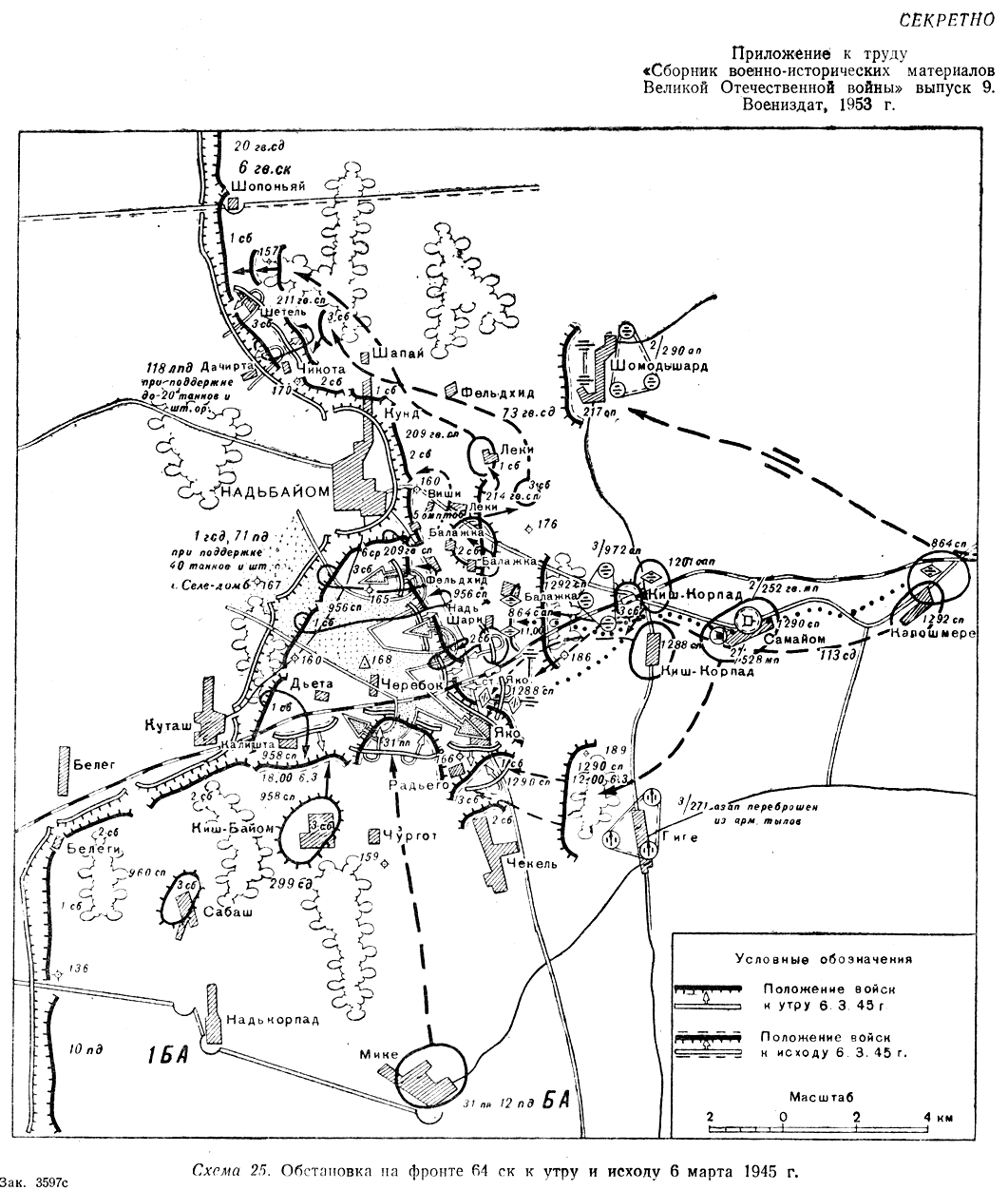 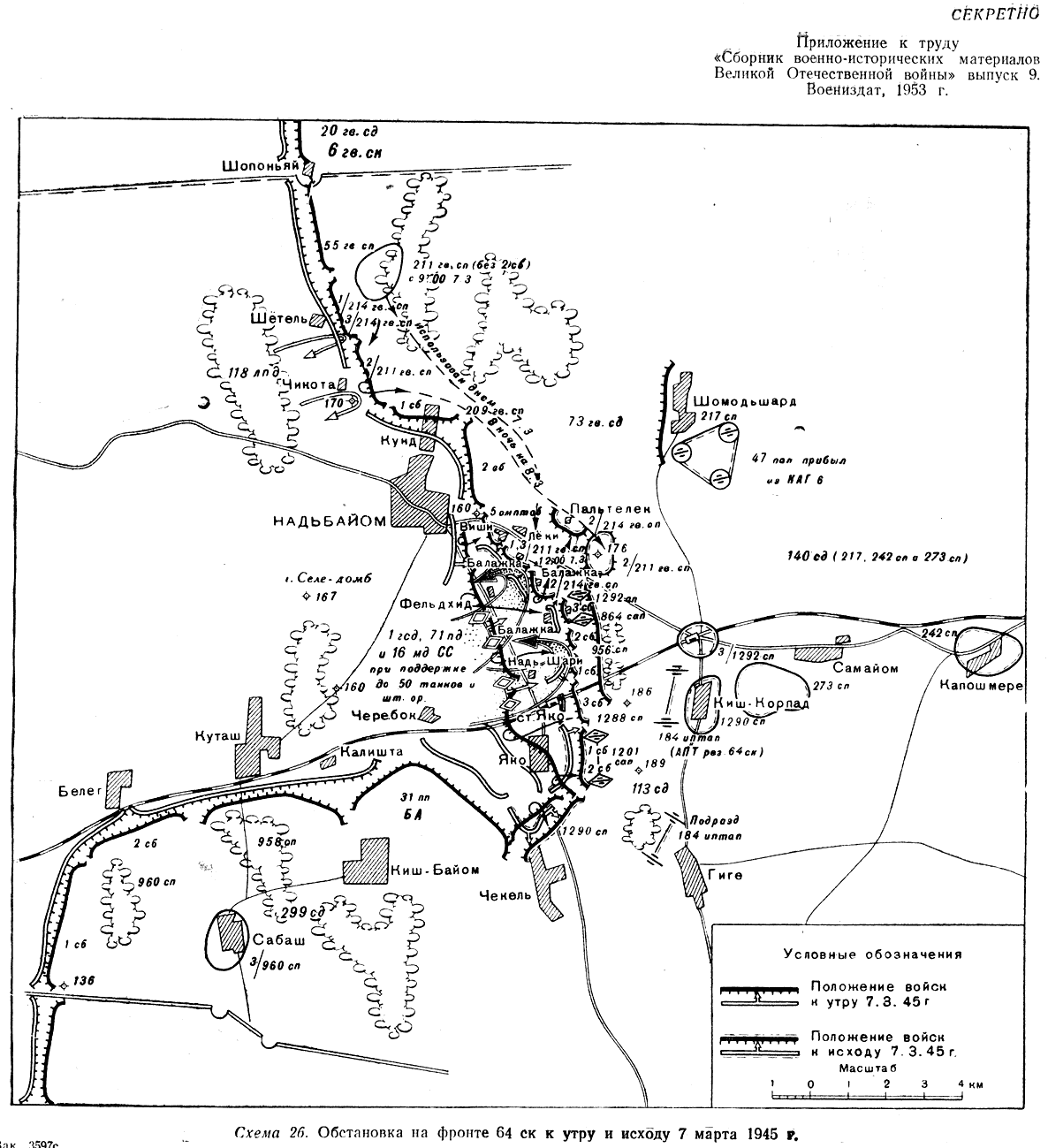 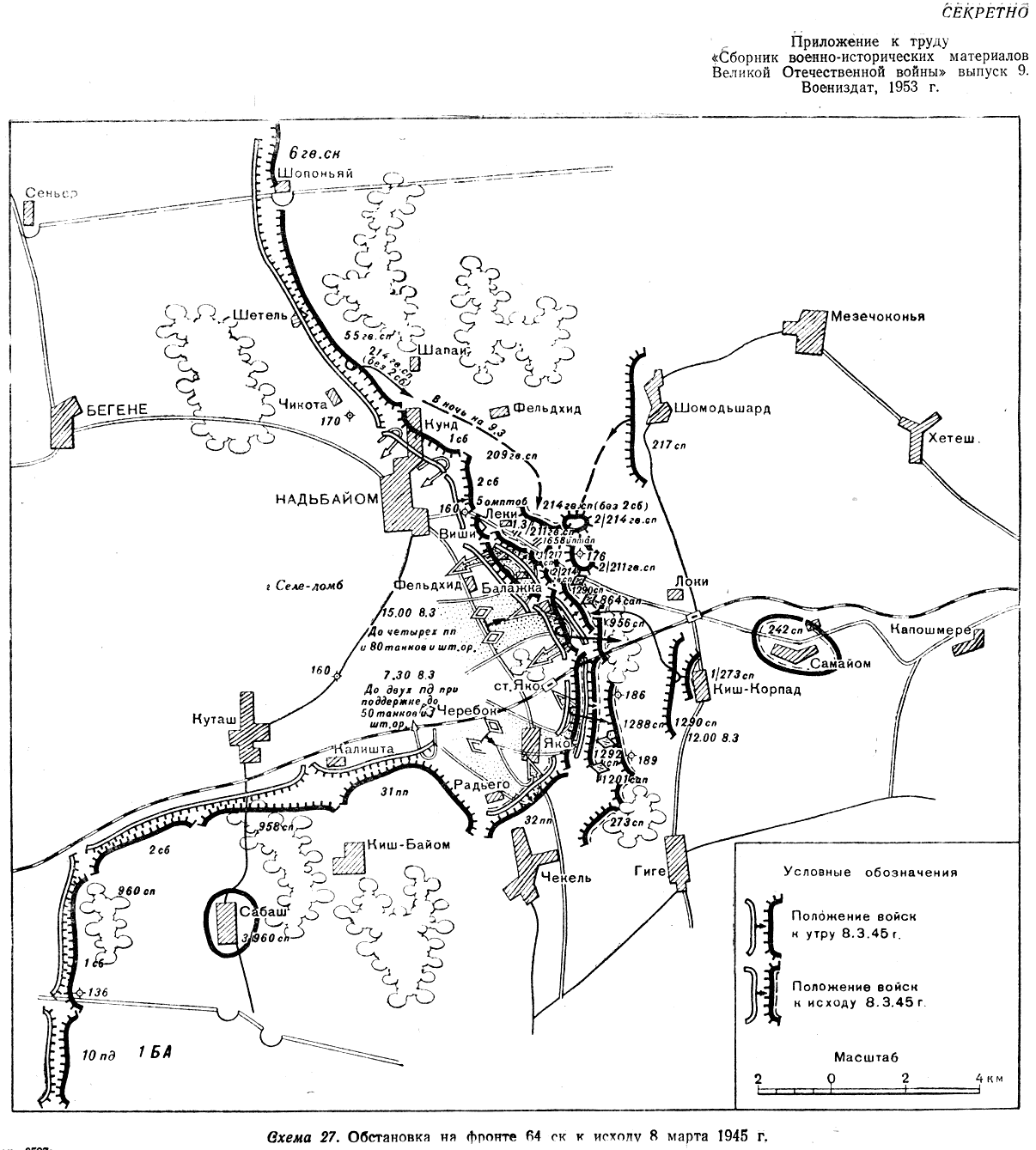 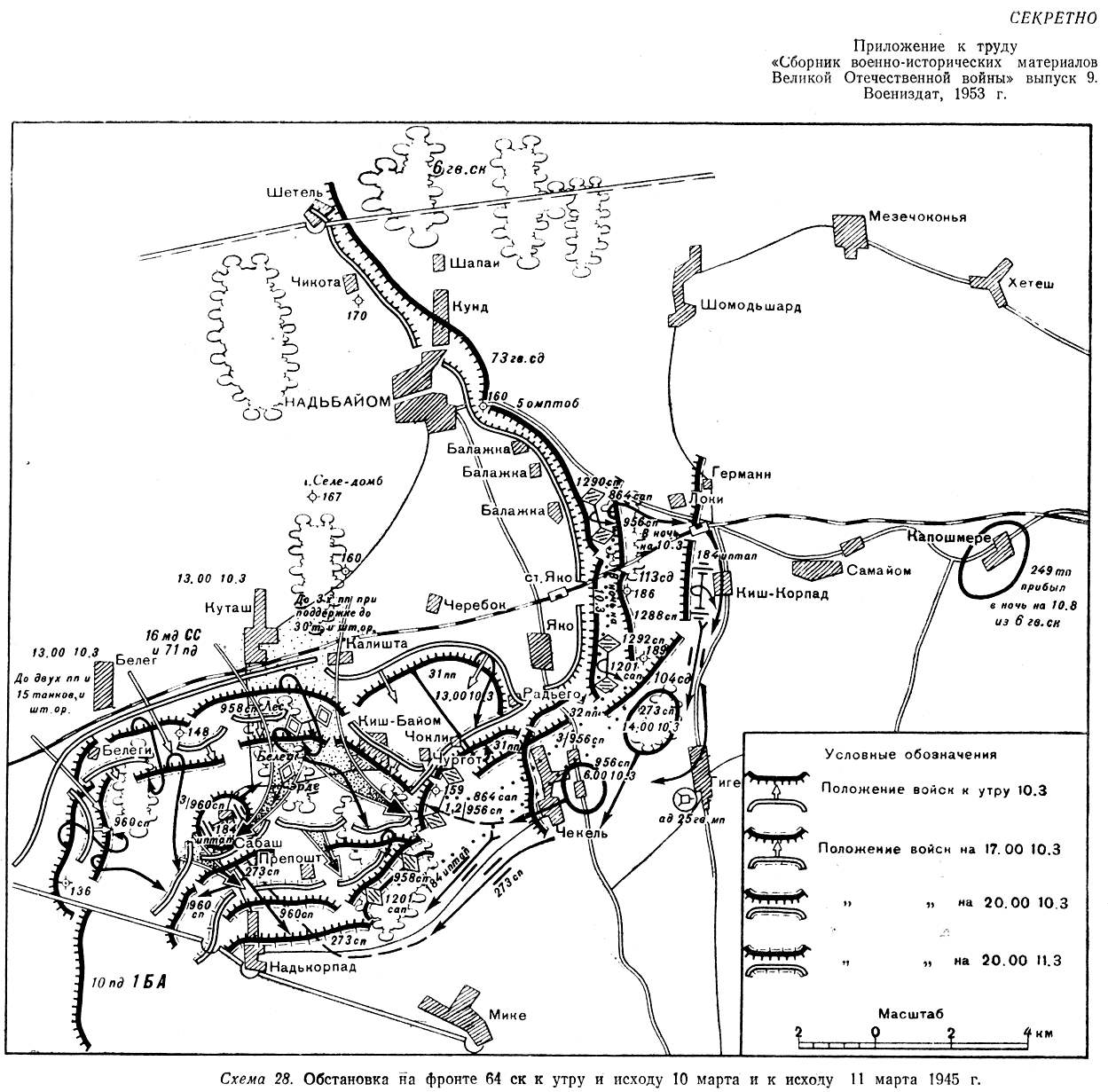 